Приложение № 4к Техническому заданиюКарточка № 14учета безнадзорной собакипо МК 23/2019 от 21.06.2019 г. Верхний ТагилМестонахождение г. Первоуральск                                                       "08" ноября 2019 г.Организацией Местная общественная организация Первоуральское городское общество защиты животных в лице Ворониной Ю. М. произведен  отлов  и  транспортировка  отловленной  безнадзорной собаки с привлечением подрядчика ИП Соколовский М.М. и использованием  транспортного средства: марка Лада Ларгус гос. номер К 437 МВ 196Дата поступления 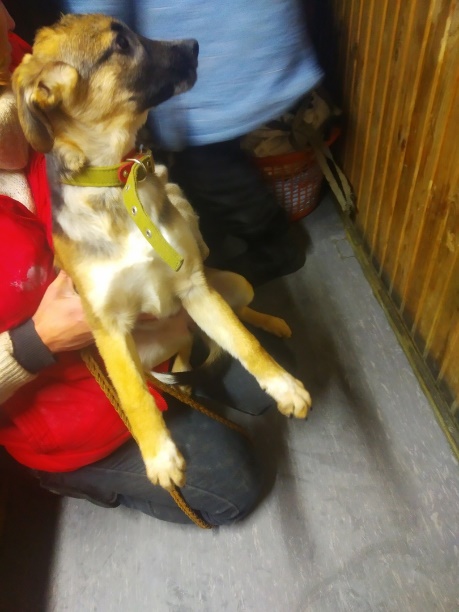 в пункт временного содержания: 08.11.2019 г.Пол: сукаПорода беспороднаяОкрас черно-коричневая с белым Шерсть гладкошерстнаяУши полувисячиеХвост полукольцомРазмер средняяПримерный возраст 4 месОсобые приметы ____________________________________________________________Признаки  (отличительные  знаки),  свидетельствующие о наличии собственника(при их наличии) __________________________________________________________Адрес и описание места отлова: г. Верхний Тагил, ул. СтроительнаяПроизведена стерилизация (кастрация): акт от "22" ноября 2019 г. N 4    3.  Осуществлена  передача безнадзорной собаки на временное содержание:___________________________________________________________________________             (Ф.И.О. частного лица, наименование организации)    4. "__" _____________ безнадзорная собака передана собственнику___________________________________________________________________________             (Ф.И.О. частного лица, наименование организации)    5. "__" _____________ безнадзорная собака передана в собственность___________________________________________________________________________             (Ф.И.О. частного лица, наименование организации)  Сопредседатель МОО ПГОЗЖ                                _________________/ Воронина Ю.М.Приложение № 4к Техническому заданиюКарточка № 15учета безнадзорной собакипо МК 23/2019 от 21.06.2019 г. Верхний ТагилМестонахождение г. Первоуральск                                                       "08" ноября 2019 г.Организацией Местная общественная организация Первоуральское городское общество защиты животных в лице Ворониной Ю. М. произведен  отлов  и  транспортировка  отловленной  безнадзорной собаки  с привлечением подрядчика ИП Соколовский М.М. и использованием  транспортного средства: марка Лада Ларгус гос. номер К 437 МВ 196Дата поступления в пункт временного содержания: 08.11.2019 г.Пол: сука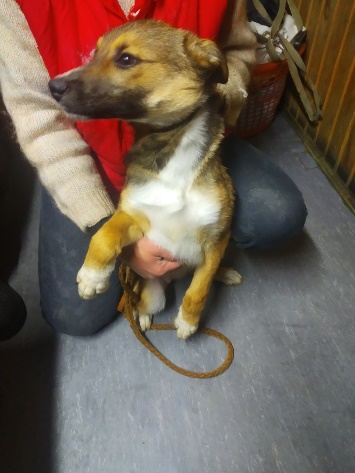 Порода беспороднаяОкрас зонарно-рыжая с белым Шерсть гладкошерстнаяУши стоячиеХвост полукольцомРазмер средняяПримерный возраст 4 месОсобые приметы ____________________________________________________________Признаки  (отличительные  знаки),  свидетельствующие о наличии собственника(при их наличии) __________________________________________________________Адрес и описание места отлова: г. Верхний Тагил, ул. СтроительнаяПроизведена стерилизация (кастрация): акт от "22" ноября 2019 г. N 4    3.  Осуществлена  передача безнадзорной собаки на временное содержание:___________________________________________________________________________             (Ф.И.О. частного лица, наименование организации)    4. "__" _____________ безнадзорная собака передана собственнику___________________________________________________________________________             (Ф.И.О. частного лица, наименование организации)    5. "__" _____________ безнадзорная собака передана в собственность___________________________________________________________________________             (Ф.И.О. частного лица, наименование организации)  Сопредседатель МОО ПГОЗЖ                                _________________/ Воронина Ю.М.Приложение № 4к Техническому заданиюКарточка № 16учета безнадзорной собакипо МК 23/2019 от 21.06.2019 г. Верхний ТагилМестонахождение г. Первоуральск                                                       "08" ноября 2019 г.Организацией Местная общественная организация Первоуральское городское общество защиты животных в лице Ворониной Ю. М. произведен  отлов  и  транспортировка  отловленной  безнадзорной собаки  с привлечением подрядчика ИП Соколовский М.М. и использованием  транспортного средства: марка Лада Ларгус гос. номер К 437 МВ 196Дата поступления в пункт временного содержания: 08.11.2019 г.Пол: сука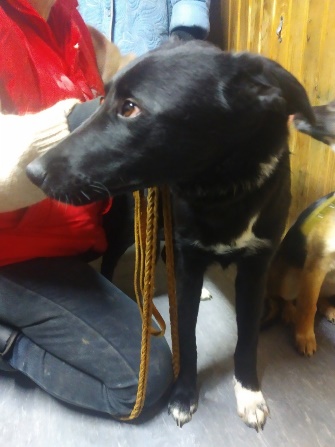 Порода беспороднаяОкрас черная с белымШерсть гладкошерстнаяУши полувисячиеХвост полукольцомРазмер средняяПримерный возраст 7 месОсобые приметы ____________________________________________________________Признаки  (отличительные  знаки),  свидетельствующие о наличии собственника(при их наличии) __________________________________________________________Адрес и описание места отлова: г. Верхний Тагил, ул. Ленина/ул. ЧеховаПроизведена стерилизация (кастрация): акт от "22" ноября 2019 г. N 4    3.  Осуществлена  передача безнадзорной собаки на временное содержание:___________________________________________________________________________             (Ф.И.О. частного лица, наименование организации)    4. "__" _____________ безнадзорная собака передана собственнику___________________________________________________________________________             (Ф.И.О. частного лица, наименование организации)    5. "__" _____________ безнадзорная собака передана в собственность___________________________________________________________________________             (Ф.И.О. частного лица, наименование организации)  Сопредседатель МОО ПГОЗЖ                                _________________/ Воронина Ю.М.Приложение № 4к Техническому заданиюКарточка № 17учета безнадзорной собакипо МК 23/2019 от 21.06.2019 г. Верхний ТагилМестонахождение г. Первоуральск                                                       "08" ноября 2019 г.Организацией Местная общественная организация Первоуральское городское общество защиты животных в лице Ворониной Ю. М. произведен  отлов  и  транспортировка  отловленной  безнадзорной собаки  с привлечением подрядчика ИП Соколовский М.М. и использованием  транспортного средства: марка Лада Ларгус гос. номер К 437 МВ 196Дата поступления в пункт временного содержания: 08.11.2019 г.Пол: сука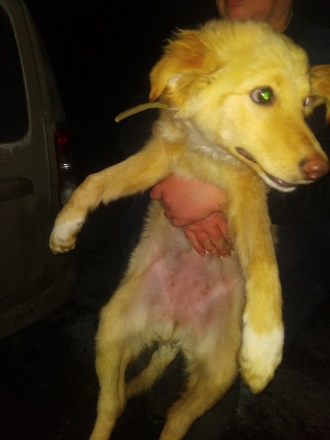 Порода беспороднаяОкрас палевая Шерсть гладкошерстнаяУши полувисячиеХвост саблевидныйРазмер средняяПримерный возраст 5 месОсобые приметы ____________________________________________________________Признаки  (отличительные  знаки),  свидетельствующие о наличии собственника(при их наличии) __________________________________________________________Адрес и описание места отлова: г. Верхний Тагил, ул. ПролетарскаяПроизведена стерилизация (кастрация): акт от "22" ноября 2019 г. N 4    3.  Осуществлена  передача безнадзорной собаки на временное содержание:___________________________________________________________________________             (Ф.И.О. частного лица, наименование организации)    4. "__" _____________ безнадзорная собака передана собственнику___________________________________________________________________________             (Ф.И.О. частного лица, наименование организации)    5. "__" _____________ безнадзорная собака передана в собственность___________________________________________________________________________             (Ф.И.О. частного лица, наименование организации)  Сопредседатель МОО ПГОЗЖ                                _________________/ Воронина Ю.М.Приложение № 4к Техническому заданиюКарточка № 18учета безнадзорной собакипо МК 23/2019 от 21.06.2019 г. Верхний ТагилМестонахождение г. Первоуральск                                                       "08" ноября 2019 г.Организацией Местная общественная организация Первоуральское городское общество защиты животных в лице Ворониной Ю. М. произведен  отлов  и  транспортировка  отловленной  безнадзорной собаки  с привлечением подрядчика ИП Соколовский М.М. и использованием  транспортного средства: марка Лада Ларгус гос. номер К 437 МВ 196Дата поступления в пункт временного содержания: 08.11.2019 г.Пол: сука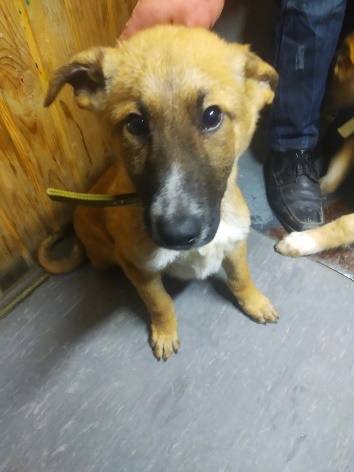 Порода беспороднаяОкрас рыже-коричневая с белымШерсть гладкошерстнаяУши полувисячиеХвост полукольцомРазмер средняяПримерный возраст 4 месОсобые приметы ____________________________________________________________Признаки  (отличительные  знаки),  свидетельствующие о наличии собственника(при их наличии) __________________________________________________________Адрес и описание места отлова: г. Верхний Тагил, ул. СвободыПроизведена стерилизация (кастрация): акт от "22" ноября 2019 г. N 4    3.  Осуществлена  передача безнадзорной собаки на временное содержание:___________________________________________________________________________             (Ф.И.О. частного лица, наименование организации)    4. "__" _____________ безнадзорная собака передана собственнику___________________________________________________________________________             (Ф.И.О. частного лица, наименование организации)    5. "__" _____________ безнадзорная собака передана в собственность___________________________________________________________________________             (Ф.И.О. частного лица, наименование организации)  Сопредседатель МОО ПГОЗЖ                                _________________/ Воронина Ю.М.Приложение № 4к Техническому заданиюКарточка № 19учета безнадзорной собакипо МК 23/2019 от 21.06.2019 г. Верхний ТагилМестонахождение г. Первоуральск                                                       "08" ноября 2019 г.Организацией Местная общественная организация Первоуральское городское общество защиты животных в лице Ворониной Ю. М. произведен  отлов  и  транспортировка  отловленной  безнадзорной собаки  с привлечением подрядчика ИП Соколовский М.М. и использованием  транспортного средства: марка Лада Ларгус гос. номер К 437 МВ 196Дата поступления в пункт временного содержания: 08.11.2019 г.Пол: сука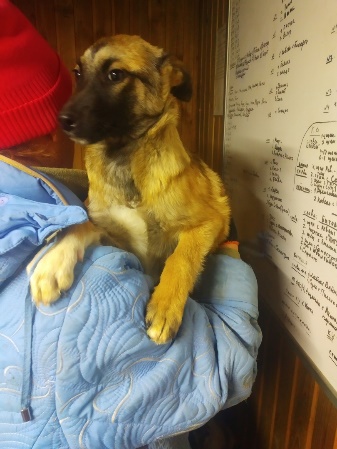 Порода беспороднаяОкрас рыже-коричневая Шерсть гладкошерстнаяУши полувисячиеХвост полукольцомРазмер средняяПримерный возраст 5 месОсобые приметы ____________________________________________________________Признаки  (отличительные  знаки),  свидетельствующие о наличии собственника(при их наличии) __________________________________________________________Адрес и описание места отлова: г. Верхний Тагил, ул. Свободы   2. Произведена стерилизация (кастрация): акт от "22" ноября 2019 г. N 4    3.  Осуществлена  передача безнадзорной собаки на временное содержание:___________________________________________________________________________             (Ф.И.О. частного лица, наименование организации)    4. "__" _____________ безнадзорная собака передана собственнику___________________________________________________________________________             (Ф.И.О. частного лица, наименование организации)    5. "__" _____________ безнадзорная собака передана в собственность___________________________________________________________________________             (Ф.И.О. частного лица, наименование организации)  Сопредседатель МОО ПГОЗЖ                                _________________/ Воронина Ю.М.